Quality ManagerWest Wimmera Health ServiceWest Wimmera Health Service (WWHS) is seeking an experienced and suitably qualified professional for this exceptional opportunity in one of Victoria’s more diverse public health services. WWHS provides a broad range of Acute, Residential Aged Care, Disability and Community based services to more than 16,000 people in the West Wimmera region. With an area covering approximately 22,000 square kilometres including the towns of Nhill, Goroke, Jeparit, Kaniva, Minyip, Murtoa, Rainbow, Natimuk and Rupanyup and with close proximity to internationally renowned National Parks including the Little Desert and the Grampians, this role offers both career advancement and an enviable rural lifestyle.  Reporting to the Executive Director of Quality and Safety, the Quality Manager is responsible for coordinating and supporting the Service’s Quality Improvement, Accreditation and Incident Management functions.  To meet the requirements of the role you will have: Tertiary qualifications in a health-related fieldExperience in a quality and safety leadership roleExcellent interpersonal and communication skills including high level report writing.Ability to collect, analyse and report upon data.For more information about this exciting opportunity please visit our website at:www.hrsa.com.auor contact Jo Lowday on: 0400158155.  To make an application you will be required to submit: a Cover Letter incorporating a response to the Key Selection Criteria, your full CV and a completed HRS Application Form available on the HRS web site. Applications can be made online or sent by email to: 	       hrsa@hrsa.com.auApplications close: 27 July, 2018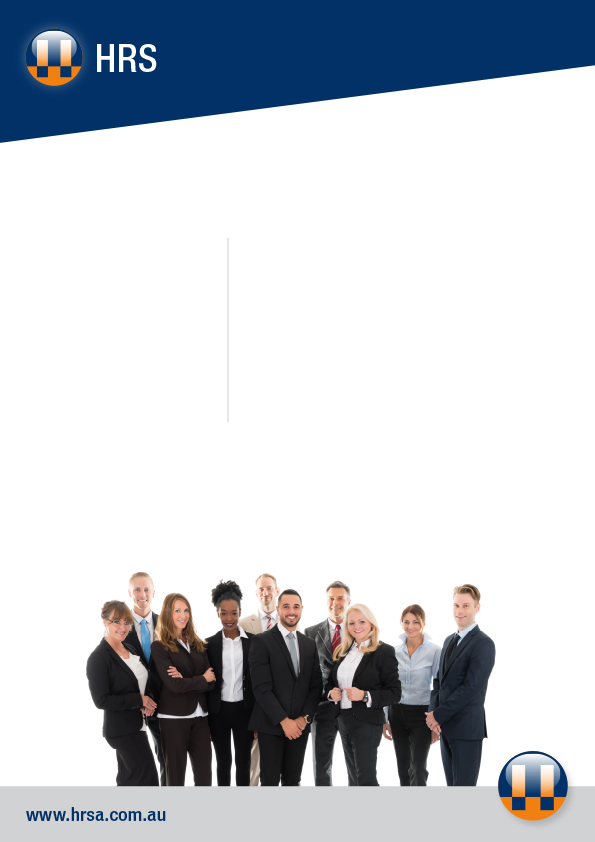 